You do your thing… Leave the rest to us!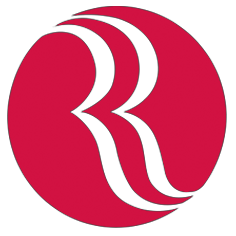 Authorization for Credit Card UsePrint and complete this authorization and returnAll information provided will remain confidentialI,                                                                   authorize the Ramada Paramaribo Princess Hotel to process the Credit Card / American Express  account that is stated below for the payment of         Room & Tax charges,         Food & Beverage charges,          Laundry charges,         Extra room charges. I agree to pay for this purchase in accordance with the issuing bank card holder agreement.Guest(s) Name(s):  	Credit / American express Card #:                                                       Exp. Date:  	Card Holder’s Name:  	Card Holder’s Signature:                                       Card Holder’s e-mail add:  	Arrival Date   :  	Departure Date:  	Total Amount to be charged:                                           Transaction Date:  	Note:Please attach a front & back Copy of the Credit / American Express  card. If there are any questions, please notify immediately the premises.Ramada Paramaribo Princess Kleinewaterstraat 9 l Paramaribo - Suriname T: (+597)  424160 l F: (+597)  421946E:  reception@ramadaparamaribo.comW:  www.ramadaparamaribo.comYOU DO YOUR THING, leave the rest to us…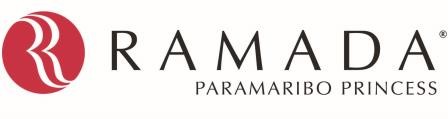 Ramada Paramaribo Princess l Kleinewaterstraat 9 l Paramaribo – Suriname l T: +597 424160 l F: +597 421946E: info@ramadaparamaribo.com l W: www.ramadaparamaribo.com